HAVOC/SOS Mid-Week Summer Series 2022
Event 3 – Great Baddow – Wednesday 25th May___________________________________________________________________________________________________________________________________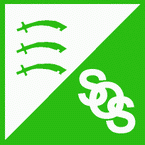 Essex Stragglers Orienteering Society
accredited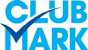 LocationThe Blue Lion, Tabors Hill, Great Baddow, Chelmsford CM2 7BT. The start & finish will be in the decking/gazebo in the pub garden (weather permitting!).ParkingThe pub car park is really small – so there are two alternate locations for parking. The first is at the end of Buckleys, CM2 7DY. This is an area of parking for about 20 cars, adjacent to a local park, just behind where the pub is. After 6pm you can park for as long as you like.The second option is the parking for the shops at Vineyards, The Causeway, CM2 7JX. Parking here is for 2 hours only, up until 8pm when there are no restrictions. Pre-EntryOnlyEnter on line by midnight 23th May on Racesignup.co.uk Payment£4 Seniors, £2 under 21 or students for each eventCovid 19The event will be run strictly in accordance with the published BOF and Government guidance. It is a condition of entry that all participants agree to adhere to the BOF COVID19 Participant Code of Conduct.TimesStart at times between 6.15pm and 7.15pm. Competitors must report to the finish by 8.30pm. CoursesLong Course 5.3k, 19 Controls, Short Course 3.4k, 14 Controls, (subject to change), these are direct distances between controls. OOMap 1:7,500Controls are fire hydrant signs (note - one on the long course is homemade). You will be asked to record the lower number on the hydrant sign. (Clue :- in the woodland, keep left & follow the bark path).Please bring a pen or pencil to mark the control card and map bag if it is wet. The course is on roads, pavements & trails. FacilitiesThere are toilets available in the Blue Lion pub.Newcomers welcome. Help and guidance availableSafetyParticipation is at your own risk. Under 16’s must be accompanied by an adult. Bring clothing and footwear appropriate for the weather conditions. As with any street orienteering this requires participants to cross roads and you are asked to take due care and attention at all times. High visibility clothing is strongly recommended. There may be dog walkers, cyclists or residents on pavements and footpaths – be aware and give them priority. LeagueThe event will form part of HAVOC/SOS Mid-Week O’ League. Points will be awarded based on finishing times adjusted using an age/gender handicap system.  Each missed or incorrect control will incur a 5 minutes penalty.  Best 6 results from the series will count. Full results will be emailed and published on the SOS and HAVOC websites.Post EventWhy not stay behind at the end for a drink in the Blue Lion, there is also food available.Event OfficialsOrganiser/Planner – Jackie Sibthorp   Email: jackie_sibthorp@hotmail.com Tel: 07311213539.Series Coordinator – Chris Childs   Email: christopher.childs@tiscali.co.uk Tel: 01206 574748Covid 19 Officer – Lyn West   Email: lynwestghh@gmail.com Tel: 07974 391283